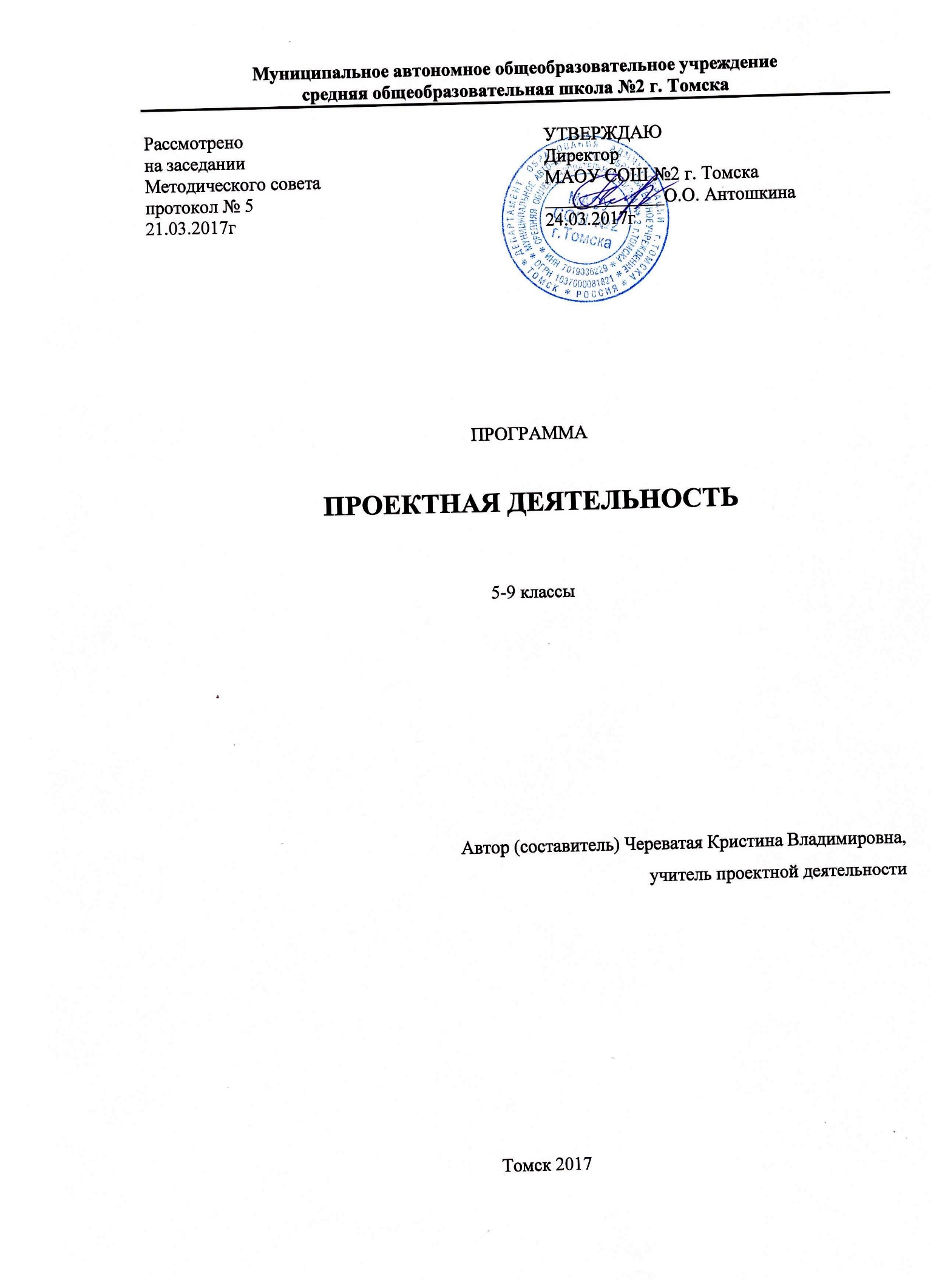 Пояснительная запискаВ новом Федеральном государственном образовательном стандарте общего образования процесс образования понимается не только как процесс усвоения системы знаний, умений и компетенций, составляющих инструментальную основу учебной деятельности учащегося, но и как процесс развития личности, принятия духовно-нравственных, социальных, семейных и других ценностей. Государство и общество ставят перед педагогами следующие задачи: создание системы воспитательных мероприятий, позволяющих обучающемуся осваивать и на практике использовать полученные знания; формирование целостной образовательной среды, включающей урочную, внеурочную и внешкольную деятельность и учитывающую историко-культурную, этническую и региональную специфику; формирование активной деятельностной позиции; выстраивание социального партнерства школы с семьей. Большое внимание уделено организации внеурочной деятельности, как дополнительной среды развития ребенка.  Предлагаемая программа подготовлена для учеников 5- 9 классов и направлена на развитие метапредметных умений с учетом возрастных особенностей школьников. Курс «Проектная деятельность» для учеников 5 - 9 классов» является интегрированным по всем  группам метапредметных умений: организационных, поисково - информационных, интеллектуальных, коммуникативных. Необходимость введения курса «Основы проектной деятельности» определяется современными требованиями в рамках нового федерального государственного стандарта к обучающемуся в части исследовательской грамотности.  Место курса в базисном учебном плане Курс «Основы проектной деятельности» изучается в 5-9 классах и является курсом во внеурочной деятельности. Содержание учебного материала курса, порядок его прохождения, соотношение теоретической и практической части (1:3) определяется в соответствии с уровнем подготовки учащихся и возможностями учебного времени, объемом выделенных часов.  Цели и задачи курса Основная цель курса - познакомить учащихся с основами проектной деятельности с целью дальнейшего применения полученных знаний и умений для решения конкретных практических задач с использованием проектного метода. Сопутствующая цель курса – развитие личностных качеств обучающихся на основе формирования ключевых компетентностей (комплексное применение знаний, умений и навыков, субъективного опыта и ценностных ориентаций в решении актуальных проблем личности и общества). Основные задачи: Образовательные: -познакомить с алгоритмом работы над проектом, структурой проекта, видами проектов и проектных продуктов; знать о видах ситуаций, о способах формулировки проблемы, проблемных вопросов; уметь определять цель, ставить задачи, составлять и реализовывать план проекта; знать и уметь: пользоваться различными источниками информации, ресурсами; представлять проект в виде презентации, оформлять письменную часть проекта; знать критерии оценивания проекта, оценивать свои и чужие результаты; составлять отчет о ходе реализации проекта, делать выводы; иметь представление о рисках, их возникновении и преодолении; проводить рефлексию своей деятельности. Развивающие:  -формирование универсальных учебных действий; расширение кругозора; обогащение словарного запаса, развитие речи и дикции школьников; развитие творческих способностей; развитие умения анализировать, вычленять существенное, связно, грамотно и доказательно излагать материал (в том числе и в письменном виде), самостоятельно применять, пополнять и систематизировать, обобщать полученные знания; развитие мышления, способности наблюдать и делать выводы; на представленном материале формировать у учащихся практические умения по ведению проектов разных типов.  Воспитательные:  -способствовать повышению личной уверенности у каждого участника проектного обучения, его самореализации и рефлексии; развивать у  учащихся сознание значимости коллективной работы для получения результата, роли сотрудничества, совместной деятельности в процессе выполнения творческих заданий; вдохновлять детей на развитие коммуникабельности; дать возможность учащимся проявить себя.     Представленный курс имеет развивающую, деятельностную и практическую направленность, носит метапредметный характер. Учащиеся получат не только некоторые первоначальные знания из области проектного метода, что понадобиться при дальнейшем обучении разных школьных дисциплин, но и расширят свой кругозор, повысят эрудицию, уверенность в себе.      Проект учащегося – это дидактическое средство активизации познавательной деятельности, развития креативности и одновременно формирование определенных личностных качеств, которые ФГОС определяет как результат освоения основной образовательной программы общего образования.     Результат проектной деятельности – личностно или общественно значимый продукт: макет, рассказ, доклад,  концерт, спектакль,  газета, книга, модель, костюм, фотоальбом, оформление стендов, выставок, конференция, электронная презентация, праздник,  комплексная работа и т.д.         Проекты по  содержанию  могут  быть  технологические,  информационные,  комбинированные.  В последнем  случае  учащиеся  готовят информационное  сообщение  и  иллюстрируют  его  изготовленными  ими  макетами  или  моделями.  По  форме  проекты  могут  быть  индивидуальные, групповые (по 4–6 человек) и коллективные (классные). По продолжительности проекты бывают краткосрочные и долгосрочные. Разница заключается в  объёме  выполненной  работы  и  степени  самостоятельности  учащихся.  Чем  меньше  дети,  тем  больше  требуется  помощь  взрослых  в  поиске информации и оформлении проекта.          Выполнение проекта складывается из трёх этапов: разработка проекта, практическая реализация проекта, защита проекта. Наиболее трудоёмким компонентом проектной деятельности является первый этап – интеллектуальный поиск. При его организации основное внимание уделяется наиболее существенной части – мысленному прогнозированию, создание замысла в строгом соответствии с поставленной целью (требованиями). В процессе поиска необходимой информации ученики изучают книги, журналы, энциклопедии, расспрашивают взрослых по теме проекта.       Второй  этап  работы  –  это  реализация  проектного  замысла  в  вещественном  виде  с  внесением  необходимых  корректировок  или  практическая деятельность общественно полезного характера.        Главная  цель  защиты  проектной  работы  –  аргументированный анализ полученного  результата  и  доказательство  его  соответствия  поставленной цели  или  требованиям,  выдвинутым  в  начале  работы.  Ученики  делают  сообщение  о  проделанной  работе,  а  учитель,  руководя  процедурой  защиты проектов,  особо  следит  за  соблюдением  доброжелательности,  тактичности,  проявлением  у  детей  внимательного  отношения  к  идеям  и  творчеству других.  Группы умений, которые формирует курс: исследовательские (генерировать идеи, выбирать лучшее решение);  социального воздействия (сотрудничать в процессе учебной деятельности, оказывать помощь товарищам и принимать их помощь, следить за ходом совместной работы и направлять ее в нужное русло);  оценочные (оценивать ход, результат своей деятельности и деятельности других);  информационные (самостоятельно осуществлять поиск нужной информации; выявлять, какой информации или каких умений недостает);  презентационные (выступать перед аудиторией; отвечать на незапланированные вопросы; использовать различные средства наглядности; демонстрировать артистические возможности);  рефлексивные (отвечать на вопросы: "чему я научился?", "чему мне необходимо научиться?"; адекватно выбирать свою роль в коллективном деле);    менеджерские (проектировать процесс; планировать  деятельность  время,  ресурсы;  принимать  решение;  распределять  обязанности  при выполнении коллективного дела).  Общая характеристика курса Содержание курса разбито на три части:  Первая часть, 5 класс завершается формированием, оформлением и презентацией портфеля достижения ученика 5 класса (портфолио), и, как промежуточный результат – подготовкой проектной работы по теме «В некотором царстве, в некотором государстве».  Вторую часть курса, 6 класс, составляют сведения о различных видах проектов и проектных продуктах. Метатема проекта: «История одной вещи» дает широкий спектр возможностей для создания проекта. Третья часть курса – 7-9 классы, предполагает самостоятельное создание учащимися групповых, индивидуальных, коллективных проектов. Учителя выступают лишь в роли консультантов, помощников, а классные руководители – в роли координаторов проектной деятельности.  В 7 классе это проекты, объединенные темой «Сравнение объектов», в 8 классе тема проекта «Доказательство», которая содержит две темы  на выбор учащихся: социальные проекты «Отдавая – приобретаешь» и научно-исследовательские «Причины и следствия», в 9 классе ученик сам волен выбрать не только тему проекта, но и его общую направленность. Ученик может выбрать для исполнения исследовательский, или практико-ориентированный проект по своему усмотрению.  Первая часть курса, 5 класс. Проекты «Портфолио пятиклассника» и «В некотором царстве, в некотором государстве»Первая часть курса рассчитана на 35 часов обучения и завершается формированием, оформлением и презентацией портфеля достижения ученика 5 класса (портфолио), и подготовкой проектной работы по теме «В некотором царстве, в некотором государстве».  Ведение портфолио может повысить образовательную активность школьников, уровень осознания ими своих целей и возможностей, а это сделает собственную учебную деятельность, более достоверным и ответственным выбор дальнейшего направления и формы обучения в будущем. Предполагаемый курс представляет структуру и технологию составления портфолио, его примерное содержание, формы организации самостоятельной творческой деятельности обучающихся. Портфолио не только является современной эффективной формой оценивания, но и помогает решать важные педагогические задачи, поддерживать высокую учебную мотивацию школьников, поощрять их активность и самостоятельность, расширять возможности обучения и самообучения, развивать навыки рефлексивной и оценочной (самооценочной) деятельности учащихся, формировать умение учиться ставит цели, планировать и организовывать 
Местатема промежуточной проектной работы сформулирована таким образом, чтобы: А. каждый учащийся мог раскрыть именно ту тему, которая больше всего его интересует; Б. сказочная составляющая в названии позволяет сделать проектную работу в легкой, игровой форме, что немаловажно для учащихся этого возраста. Защита проектных работ происходит на школьном «Фестивале проектов», который проводится в школе в конце марта –начале апреля (сначала – на уровне класса, а потом лучшие работы представляются на суд всей школы).  5 класс.  «Портфолио пятиклассника»  Содержание учебного предмета Курс «Портфолио пятиклассника» в 5 классе направлен на достижение следующих целей: -  Создание ситуации успеха для каждого ученика, повышение самооценки и уверенности в собственных возможностях. - Максимальное раскрытие индивидуальных способностей каждого ребенка, создание условий для его самореализации и самоактуализации в различных областях школьной и внешкольной жизни. - Развитие познавательных интересов учащихся и формирование готовности к самостоятельному познанию. -  Формирование установки на творческую деятельность, развитие мотивации дальнейшего творческого роста. - Приобретение навыков саморефлексии,  -формирование умения анализировать собственные интересы, склонности, потребности и соотносить их с имеющимися возможностями. Формы организации образовательного процесса - урочная форма; - консультации; - самостоятельная работа; - проектная работа; - презентация. Требования к уровню подготовки учащихся 5 класса:       В результате изучения курса   ученик должен знать: Собственные индивидуально-психологические особенности Что такое портфолио и для чего это нужно  уметь: Уметь проводить самоанализ Искать информацию в различных источниках и грамотно их оформлять   Осуществлять речевой самоконтроль Создавать устные и письменные монологические высказывания различных типов и жанров, использовать основные приемы информационной переработки текста; Определять цели обучения; Формировать навыки самоконтроля и самооценки 
 Планируемые результаты изучения курса1.Учащиеся будут иметь представление о портфолио ученика и о портфолио в целом. 2.Учащиеся приобретут навыки работы с документами, позволяющими оценить их достижения в определенной области, за определенный промежуток времени. 3.Учащиеся будут иметь возможность самостоятельно решать такие вопросы: как правильно распределять время на дополнительные задания, как написать автобиографию, сделать самоанализ, подготовить презентацию и т. д. 
 Тематическое планирование курса «Портфолио пятиклассника»
Вторая часть курса, 6 класс. Проект на тему «История одной вещи» Вторую часть курса, 6 класс, составляют сведения о различных видах проектов и проектных продуктах.  Работа над проектом позволяет учащемуся осознать ситуации, проблемы, процессы, происходящие в окружающем его мире.  Метатема проекта «История одной вещи» дает широкий спектр возможностей создать проект: А. по любому учебному предмету, или межпредметный; Б. возможны любые результаты проектной деятельности: альбом, газета, журнал, книжка-раскладушка, коллаж, выставка, коллекция, костюм, макет,плакат, серия иллюстраций, сказка, справочник, стенгазета, сценарий праздника, учебное пособие, фотоальбом, экскурсия, презентация. В рамках заявленной метатемы ученик доопределяют тему работы. Актуальность программы заключается в практическом применении полученных знаний и умений школьниками в повседневной жизни. Полнота содержания - курс содержит сведения, необходимые для достижения запланированных целей обучения. Инвариантность содержания - курс применим для разных групп школьников, что достигается обобщённостью включённых в него знаний, их отбором в соответствии с задачами обучения и уровнем развития учащихся. Практическая направленность содержания - содержание курса обеспечивает приобретение знаний и умений, позволяющих в дальнейшем использовать их как в процессе обучения в разных дисциплинах, так и в повседневной жизни для решения конкретных задач.  Систематичность содержания обеспечивается логикой развёртывания учебного содержания. Итоговая аттестация по изученному курсу проводится по результатам отчетов о выполнении работ и итоговой работы:  в 5 классе – портфолио, в 6 классе - группового проекта. Если учащийся не пожелает работать над групповым проектом, его зачетной работой может стать персональный проект.   Содержание курса это сведения о различных видах проектов, что позволяет учащимся уже на начальном этапе осуществить их выбор. В курсе достаточно подробно рассматривается алгоритм проведения проекта, его основополагающие моменты, что позволяет применить его в проектах различных типов и направлений. Для создания положительной мотивации к обучению приводится занимательный материал, материал из разных областей, чаще всего понятный и доступный обучающимся, а для проектов отбираются знакомые для школьников объекты, окружающие их.    Принципиальным является характер занятий – это групповые формы работы, деятельностный режим, практико-ориентированная направленность обучения. Уровень усвоения и форма проведения, методы и приемы занятий соответствует психолого-педагогическим особенностям обучающихся пятого класса средней школы.    Основными методами обучения являются: проблемный, частично - поисковый и исследовательский, словесно-иллюстративные методы, выступления с предложениями, идеями, мозговой штурм, обсуждение.   Форма организации проектной деятельности учеников на подготовительном этапе имеет смешанный характер: применение образцов деятельности, вводимых учителем, может осуществляться как в индивидуальной, так и в групповой работе.   Форма организации проектной работы ученика на практическом и заключительном этапах имеет индивидуальный характер.   Каждое занятие включает в себя познавательную часть, практические задания. После каждого занятия предусмотрено домашнее задание, которое предполагает либо закрепление полученных знаний и умений, либо выполнение подобных заданий в новых условиях.  
Требования к уровню подготовки учащихся 6 класса: В результате изучения курса 6 класса учащиеся должны знать: - понятие проекта; - понятие проектный продукт; - типы проектов и их проектные продукты; - понятие презентация проекта, ее назначение; - этапы выполнения проекта; - структуру проекта; - критерии оформления письменной части проекта; - критерии оценки проекта. В результате изучения курса обучающиеся должны иметь представление: - о ситуации (реальная и ожидаемая), описание и анализ ситуации; - о ресурсах и их использовании; - о способах презентации проекта; - о написании отчета о ходе проекта; - о рисках, их возникновении и предотвращении; - об экспертизе деятельности. На основе полученных знаний учащиеся должны уметь: - определять проблему и вытекающие из неё задачи; - ставить цель; - составлять и реализовывать план проекта; - отбирать материал из информационных источников;  - анализировать полученные данные; - делать выводы; - оценивать работу по критериям оценивания; - выбирать соответствующую форму проектного продукта;          - создавать основные слайды для презентации проекта; - оформлять результаты проектной деятельности; - проводить рефлексию своей деятельности; - работать по ТК, с простейшим оборудованием и материалами; 
- работать в парах и в группах.  
 Тематическое планирование курса «История одной вещи»7 класс. Проект на тему «Сравнение объектов»  Учащиеся занимаются проектной деятельностью в рамках выбранных факультативных курсов, следуя тематике метатемы «сравнение объектов». Они, совместно с учителем, доопределяют тему своей проектной работы.   Форма организации проектной деятельности учеников на подготовительном этапе имеет смешанный характер: применение образцов деятельности, вводимых учителем, может осуществляться как в индивидуальной, так и в групповой работе.   Форма организации проектной работы ученика на практическом и заключительном этапах имеет индивидуальный характер.   Классный руководитель играет роль координатора проектной деятельности, отслеживает результаты, выставляет итоговые отметки. 
Тематическое планирование по курсу «Проектная деятельность в 7 классе», 35 часов8 класс. Проект на тему «Доказательство» В 8 классе ученикам предоставляется возможность в рамках работы над проектом выбрать одну из двух тем: «Отдавая - приобретаешь», ( социальный проект), при работе над которой ученик овладевает умением формулировать тезисы, подбирать аргументы и  делать обобщающие выводы в упражнениях тренировочного свойства, осуществляет поиск информации по избранной теме, изучает найденную информацию, выделяет главную/существенную информацию, составляет отчет по результатам работы в виде конспекта, готовит презентацию результатов работы, осуществляет презентацию, осуществляет рефлексию хода и результатов проектной работы. Итог – выступление на   Фестивале проектов, осуществление  социальных акций (или участие в них).  Вторая тема – «Причины и следствия» (исследовательский проект) предполагает большую степень самостоятельности школьника в ходе работы над проектом, и может подразумевать любую грань жизни ученика, школьного сообщества или общества в целом. Работа над проектами ведется в рамках факультативных курсов, классный руководитель играет роль координатора, отслеживая, чтобы каждый ученик занимался проектной деятельностью в рамках выбранного факультативного курса. Тематическое планирование по курсу «Проектная деятельность в 8 классе», 36 часов 9 класс. Структура проектной деятельности варьируется и определяется типом проекта, избранным учеником. 
    Форма организации проектной работы ученика носит самостоятельный характер, индивидуальный или групповой. Учитель только консультирует учеников, при необходимости, по возникающим у них вопросам.  Классный руководитель проводиткорреляцию проектной деятельности, выполняя организационные функции (отслеживает ход выполнения проектов, помогает налаживать связи между учителями и учащимися). Практико - ориентированный проект имеет этапы: осмысление интересов и выбор направления проектной работы определение потребности, актуализирующей проектную деятельность исследование информации, соответствующей теме проекта обозначение требований к «образу результата» проекта, формулирование цели проектной работы выработка первоначальных идей, их анализ, выбор одной планирование процесса изготовления продукта проектной работы изготовление продукта составление отчета о проектной работепрезентация результатов проектной работы рефлексия    Ожидаемый результат проектирования может быть различным: изделие, видеофильм, сценарий праздника, репортаж, литературное произведение и т.п., представление на Фестивале проектов. Проект исследовательского типа имеет структуру, соответствующую требованиям учебного исследования.  Такой проект предполагает прохождение учеником следующих этапов: осмысление интересов и выбор темы работы осмысление актуальности темы определение проблемы исследования формулировка целей, задач, выделение предмета и объекта исследования выдвижение гипотезы осмысление методов исследования, актуальных для проверки гипотезы проведение экспериментальной проверки гипотезы оформление результатов, формулировка выводов    Ожидаемый результат – выступление с докладом на научно-практической конференции, публикация, презентация на Фестивале проектов. 
ьтат – выступление с докладом на научно-практической конференции, публикация, презентация на Фестивале проектов. Тематическое планирование по курсу «Проектная деятельность в 9 классе»Планируемые результатыПредметные результаты  В результате работы по программе курса учащиеся должны знать: основные этапы организации проектной деятельности (выбор темы, сбор информации, выбор проекта, работа над ним, презентация); понятия цели, объекта и гипотезы исследования; основные источники информации; правила оформления списка использованной литературы; правила классификации и сравнения, способы познания окружающего мира (наблюдения, эксперименты); источники информации (книга, старшие товарищи и родственники, видео курсы, ресурсы Интернета) правила сохранения информации, приемы запоминания.  Учащиеся должны уметь: выделять объект исследования; разделять учебно-исследовательскую деятельность на этапы; выдвигать гипотезы и осуществлять их проверку;анализировать, сравнивать, классифицировать, обобщать, выделять главное, формулировать выводы, выявлять закономерности, работать в группе; работать с источниками информации, представлять информацию в различных видах, преобразовывать из одного вида в другой, пользоваться словарями, энциклопедиями  и  другими учебными пособиями;планировать и организовывать исследовательскую деятельность, представлять результаты своей деятельности в различных видах;работать с текстовой информацией на компьютере, осуществлять операции с файлами и каталогами. Личностные   и   метапредметные результаты Личностные У школьников  будут сформированы: учебно-познавательный интерес к новому учебному материалу и способам решения новой задачи; ориентация  на  понимание  причин  успеха  во  внеучебной  деятельности,  в  том  числе  на  самоанализ  и  самоконтроль  результата,  на  анализ соответствия результатов требованиям конкретной задачи; способность к самооценке на основе критериев успешности внеучебной деятельности; чувство прекрасного и эстетические чувства на основе знакомства с мировой и отечественной художественной культурой. Ученик получит возможность для формирования: внутренней  позиции  школьника  на  уровне  положительного  отношения  к  школе,  понимания  необходимости  учения,  выраженного  в преобладании учебно-познавательных мотивов и предпочтении социального способа оценки знаний; выраженной устойчивой учебно-познавательной мотивации учения; устойчивого учебно-познавательного интереса к новым общим способам решения задач; адекватного понимания причин успешности/неуспешности внеучебной деятельности; осознанных устойчивых эстетических предпочтений и ориентации на искусство как значимую сферу человеческой жизни. Регулятивные Школьник научится: планировать свои действия в соответствии с поставленной задачей и условиями ее реализации, в том числе во внутреннем плане;  учитывать установленные правила в планировании и контроле способа решения; осуществлять итоговый и пошаговый контроль по результату; оценивать  правильность  выполнения  действия  на  уровне  адекватной  ретроспективной  оценки  соответствия  результатов  требованиям  данной Ученик получит возможность научиться: в сотрудничестве с учителем ставить новые учебные задачи; проявлять познавательную инициативу в учебном сотрудничестве; самостоятельно  адекватно  оценивать  правильность  выполнения  действия  и  вносить  необходимые  коррективы  в  исполнение  как  по  ходу  его реализации, так и  в конце действия. Познавательные Школьник научится: осуществлять  поиск  необходимой  информации  для  выполнения  внеучебных  заданий  с  использованием  учебной  литературы  и  в  открытом информационном пространстве, энциклопедий, справочников (включая электронные, цифровые), контролируемом пространстве Интернета; осуществлять запись (фиксацию) выборочной информации об окружающем мире и о себе самом, в том числе с помощью инструментов ИКТ; строить сообщения, проекты  в устной и письменной форме;  проводить сравнение и классификацию по заданным критериям; устанавливать причинно-следственные связи в изучаемом круге явлений; строить рассуждения в форме связи простых суждений об объекте, его строении, свойствах. Ученик получит возможность научиться: осуществлять расширенный поиск информации с использованием ресурсов библиотек и сети Интернет;  записывать, фиксировать информацию об окружающем мире с помощью инструментов ИКТ; осознанно и произвольно строить сообщения в устной и письменной форме;  осуществлять выбор наиболее эффективных способов решения задач в зависимости от конкретных условий; осуществлять синтез как составление целого из частей, самостоятельно достраивая и восполняя недостающие компоненты; строить логическое рассуждение, включающее установление причинно-следственных связей; Коммуникативные Школьник научится: адекватно  использовать  коммуникативные,  прежде  всего  –  речевые,  средства  для  решения  различных  коммуникативных  задач,  строить монологическое сообщение, владеть диалогической формой коммуникации, используя,  в том числе средства и инструменты ИКТ и дистанционного общения; допускать возможность существования у людей различных точек зрения, в том числе не совпадающих с его собственной,  и ориентироваться на позицию партнера в общении и взаимодействии; учитывать разные мнения и стремиться к координации различных позиций в сотрудничестве; формулировать собственное мнение и позицию;договариваться и приходить к общему решению в совместной деятельности, в том числе в ситуации столкновения интересов; задавать вопросы; использовать речь для регуляции своего действия; адекватно  использовать  речевые  средства  для  решения  различных  коммуникативных  задач,  строить  монологическое  высказывание,  владеть диалогической формой речи. Ученик получит возможность научиться: учитывать разные мнения и интересы и обосновывать собственную позицию; понимать относительность мнений и подходов к решению проблемы; аргументировать свою позицию и координировать ее с позициями партнеров в сотрудничестве при выработке общего решения в совместной деятельности; задавать вопросы, необходимые для организации собственной деятельности и сотрудничества с партнером; осуществлять взаимный контроль и оказывать в сотрудничестве необходимую взаимопомощь; адекватно использовать речь для планирования и регуляции своей деятельности; адекватно использовать речевые средства для эффективного решения разнообразных коммуникативных задач. 
ПриложениеСписок литературыВласова Е. Библиотечные каталоги: библиотечный урок для старших классов // Школьная библиотека. - 2001. - № 7. - С. 33-39.Голуб Г.Б., Перелыгина Е.А. Чуракова О.В. Метод проектов – технология компетентностно-ориентированного образования: методическое пособие для педагогов – руководителей проектов учащихся основной школы / Под ред. проф. Е.Я. Когана. – Самара: Издательство «Учебная литература», Издательский дом «Федоров». 2006. – 176 с.Голуб Г.Б., Перелыгина Е.А. Чуракова О.В. Основы проектной деятельности школьника: методическое пособие по преподаванию курса (с использованием тетрадей на печатной основе) / Под ред. проф. Е.Я. Когана. – Самара: Издательство «Учебная литература», Издательский дом «Федоров». 2006. – 224 с.Голуб Г.Б., Перелыгина Е.А. Чуракова О.В. Основы проектной деятельности: Рабочая тетрадь для 5-7 класса / Под ред. проф. Е.Я. Когана. – Самара: Издательство «Учебная литература», Издательский дом «Федоров». 2006. – 80 с.Краткий справочник школьного библиотекаря / под ред. Г.И. Поздняковой. - СПб: Профессия, 2001. - 352 с. - («Библиотека»).Маслова Е.В. Творческие работы школьников. Алгоритм построения и оформления. – Москва, издательство «Аркти», 2006.Плюснина С. Подготовка ученика к самостоятельной работе после окончания школы: библиотечный урок для старшеклассников // Школьная библиотека. - 2001. - № 7. -С. 40-43.Рудакова Н. Путешествие в страну каталогов: библиотечный урок для 6 кл. // Школьная библиотека. - 2000. -№ 4. -С. 31-33.Сергеев И.С. Как организовать проектную деятельность учащихся. – М.: АРКТИ, 2009.Сергеев И.С. Как организовать проектную деятельность учащихся: практическое пособие для работников общеобразовательных учреждений. – 3-е изд., испр. и доп. – М.: АРКТИ, 2006. 80 с. (Методическая библиотека).Стародумова Г., Савкина Л. Библиотечное занятие: операционное описание технологического процесса, его подготовки и проведения // Школьная библиотека. - 2002. - № 1. - С. 28-29.Ступицкая М.А. Материалы курса «Новые педагогические технологии: организация и содержание проектной деятельности учащихся»: лекции 1-8. -М.: Педагогический университет «Первое сентября», 2009.Ступицкая М.А. Новые педагогические технологии: учимся работать над проектами. - Ярославль: Академия развития, 2008.Чулкина Г. «Библиотечно-библиографические и информационные знания Школьникам»: библиотечные уроки с 1-8 кл. // Школьная библиотека. - 2001.-№ 1.-С. 8-13.Щербакова С.Г. Организация проектной деятельности в образовательном учреждении. Издательско-торговый дом «Корифей» - Волгоград, 2007.чебно-методическое обеспечение образовательного процесса 1. Портфолио ученика средней школы / авт.- сост. И.Г. Юдина. – Волгоград: Учитель, 2007. – 223 с.  №п/пТема занятий  Количество часов на темуКоличество часовЧто такое портфолио?  3 часа2.Структура портфолио. Примерный перечень разделов и работ, входящих в портфолио.113.Типы портфолио. Какой тип выбрать?    124.Примерный перечень творческих работ, входящих в раздел «Портфолио работ».    13Знакомство с разделами портфолио  7 часовКак оформить презентацию?    34,5,6Правила оформления портфолио    36,7,8Работа с разделом «Мой портрет»    19Тайны моего характера    5 часовРабота с разделом «Мой мир»  110Работа с разделом «Моё имя»    111Работа с разделом «Мои друзья»    112Работа с разделом «Мои увлечения» 113Работа с разделом «Мои любимые школьные предметы»  114Знакомство с миром профессий     4 часаПрезентация по теме    15Работа с разделом «Мое творчество»  16Работа с разделом «Мои достижения»    17Работа с разделом «Мои кружки, секции, клубы»    18Работа с разделом «Мои проектные работы»  15 часовРабота с разделом «Мои проектные работы»    119Работа с разделом «Мои проектные работы»    120Работа с разделом «Мои проектные работы»    121Работа с разделом «Мои проектные работы»122Индивидуальные консультации по работе над проектами    123Индивидуальные консультации по оформлению проектной работы    124Оформление портфолио, индивидуальные консультации по оформлению    125Оформление портфолио  апрель  126Публичное выступление с проектной работой    127Публичное выступление с проектной работой    128Представление проектной работы на фестивале проектов    129 - 30Представление портфолио  131Представление портфолио    132Конкурс портфолио    133Конкурс портфолио    134Всего34 часа№ п/п Тема занятия  Количество часов на темуКоличество часов1.Что такое проект?  Выявление проблемы    112.Определение темы проекта    123.Формулирование основополагающего вопроса     134.Формулирование проблемных вопросов  145.«Мозговая атака»     156.Выдвижение гипотез   167.Составление плана работы   178.Выбор  методов поиска информации    189.Распределение ролей в команде  1910.Поиск информации: что мы можем узнать от взрослых по данной проблеме    11011.Поиск информации: работа с текстом на бумажных носителях (каталог, книга, статья в журнале и др.)      11112.Поиск информации в Интернете: по названию текста и по фамилии автора  11213.Поиск информации в Интернете: по ключевым словам. 11314.Поиск и сохранение информации    11415.Поиск и сохранение информации (обобщение)    11516.Обсуждение  полученной  информации.  Распределение  обязанностей  в  дальнейшей  работе  над проектом11617.Работа над вводной частью проекта    11718.Работа над вводной частью проект (окончание)     11819.Работа над основной частью проекта  февраль  11920.Работа над основной частью проекта: (продолжение)    12021.Работа над основной частью проекта: (продолжение)    12122.Работа над основной частью проекта: (окончание)     122.23Формулирование выводов: соответствуют ли они первоначальной гипотезе?  12324.Работа над заключительной частью проекта: окончательное формулирование выводов   12425.Оформление результатов: продукт, сделанный своими руками    12526.Оформление результатов: презентация в формате PowerPoint    12627.Подготовка к защите: распределение частей выступления между участниками  12728.Защита проекта  в классе   12829.Защита проекта на фестивале проектов    12930.Обсуждение результатов проекта: какие были трудности и достижения (обучение самоанализу)    13031.План отчета о проделанной работе (обучение самоанализу) 13132.План отчета о проделанной работе (обучение самоанализу)  13233.Что дала нам работа над проектом    13334.Планирование направлений проектной деятельности на следующий год    13435.Всего34 часа№ п/п Тема занятия  Количество часов на темуКоличество часов1.Подготовительный этап. 2.Вводный урок: знакомство с метатемой проекта «Сравнение объектов». 11,23.Цели проекта. Введение алгоритма комплексного сравнения. Применение полученных знаний под руководством учителя.23,44.Тренировочные упражнения на применение алгоритма сравнения, выделение главного / существенного под руководством учителя. Работа в группах.25,65.Тренировочные упражнения на применение алгоритма сравнения, выделение главного / существенного под руководством учителя. Работа в группах.27,86.Составление таблицы на сравнение объектов. Самооценивание умения осуществлять поиск объектов сравнения.49,10,11,127.Внеурочный поиск информации по теме проекта.213,148.Применение алгоритма комплексного сравнения объектов под руководством учителя. Умение делать выводы. Самооценивание умения осуществлять сравнение. Внеурочный поиск информации по теме проекта.215,16,17,1810.Защита темы проектной работы. Внеурочный поиск информации по теме проекта.421,22,23,2411.Основной этап.  12.Самостоятельное применение алгоритма сравнения объектов, передача информации в измененном виде (отчет, таблица).425,26,27,2813.Заключительный этап.14.Презентации результатов проекта.429,30,31,3215.Рефлексия проектной деятельности и её результатов.233,3416.ИТОГО:34 часа№ п/п Тема занятия  Количество часов на темуКоличество часов1.Подготовительный этап. 2.Вводный урок. Знакомство с метатемой проекта. Применение алгоритма доказательства под руководством учителя443.Тренировочные упражнения на применение алгоритма доказательства. Работа в группах.65 - 104.Поисково-информационный этап.5.Введение алгоритма поиска информации на печатных носителях.  Образец выделения главной/существенной информации по теме. Сбор информации по теме, накопление источников информации, обработка информации.811 - 186.Основной этап.7.Знакомство со структурой работы.  Доказательство тезисов по избранной теме. Написание работы.1019 - 288.Заключительный этап.9.Презентации результатов проекта.429 - 3210.Рефлексия проектной деятельности и её результатов.232,34Всего34 часа№ п/п Тема занятия  Количество часов на темуКоличество часов1.Подготовительный этап .2.Вводный урок. Знакомство с целью работы, этапами работы. 21,23.Обсуждение тем и целей проектов. Защита тем и целей.  23,44.Сбор информации по теме проекта.  25,65.Составление введения к проекту 27,86.Составление обзора литературы.  29,107.Круглый стол «Обсуждение результатов работы на подготовительном этапе». 211,128.Основной этап.9.Коррекция недочётов, выявленных на  «круглом столе». 213,1410.Работа по достижению целей проекта. 215,1611.Анализ работы на основном этапе работы. 217,1812.Круглый стол «Обсуждение результатов работы на основном этапе» 219,2013. Заключительный этап. 14.Составление отчёта по выполнению проекта.   221,2215.Анализ работы на заключительном этапе работы. 223,2416.Подготовка к презентации.  425,26,27,2817.Пробная презентация проекта. 229,3018. Презентация проекта 231,3219.Анализ проблем, пути их устранения. 233,3420.Всего34 часа